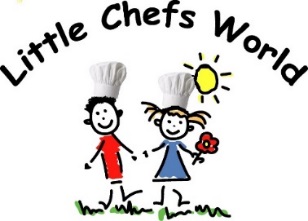 www.skakavas.wix.com/little-chefs-worldNOW OFFERING SIBLING DISCOUNT!!Cooking With Kids!FIRST SESSION OF THE 2017/18 YEAR!  Class dates: Monday –September 11, 18, (no class 9/25 minimum day) October 2, 9, 16 and 23Valley View Charter Montessori is excited to announce that Little Chefs World* will be teaching after school enrichment for the 2017/18 school year with all new menus and a 6 week session! This 1 hour and 5 minute class will be held on Mondays and will start at 2:25 and end at 3:30 p.m. For those that attend extended day, they will go after class ends. Please complete registration form below and include payment- classes fill up quick.  We look forward to seeing our returning students as well as meeting new students.  If you have any questions, email Susan at susan.kakavas@gmail.com or text/call (916) 835-3772.  Class Description: Cooking is a beloved ritual and a lifetime skill where getting kids in the “kitchen” at a younger age has benefits such as diverse palate, better nutrition as well as social skills, and a gesture of generosity and pride- when they share the meal that they prepared with loved ones. Little Chefs World will offer a 6 week hands-on experience where children will learn basic kitchen skills, recipe preparation, nutrition, cooking techniques, safety, and sanitation.  Menus change with each session and the children can enjoy their creation at the end of each class or take it home to surprise the family! This session will be a 6 Week Class with a cost of $120 for first child and $100 for siblings thereafter (includes class materials). Checks Payable to Susan Kakavas.  To be sure and get on the roster you can mail registration form and payment to Susan Kakavas at 490 Falcon Crest Lane – El Dorado Hills, CA  95762.  I will send confirmation email the week before class.  OR you can send form to office with payment.Child’s Name:     ____________________________________Grade: _______________     Parents Name:    _________________________________________Parent’s Email:    __________________________Parent’s Phone:  _________________Allergies or Special Diet Needs: ____________________________CHILDREN MUST BE PICKED UP PROMPTLY AFTER ENRICHMENT CLASSESAll instructors have completed all requirements through the District and are fingerprinted through DOJ and the District office procedures.